VCE Specialist Mathematics 
Units 1 and 2Mathematical investigation 3: Rotating conic sections around any given pointFormulationIn this course you have studied circles, ellipses, parabolas and hyperbolae. Their equations all could be expressed in the form ax2 + by2 +2gx + 2fy + c = 0 where a, b, g, f and c are real constants. For the basic cases for ellipses and circles where the x and y axes are the axes of symmetry, equations are ax2 + by2 = e.We can use the general rotation matrix to obtain the formula for ellipses, hyperbolas and parabolas and plot them after a rotation. ExplorationRotate ellipses and hyperbolae and find their Cartesian equations and use a suitable graphing package to illustrate. The graph shown here is that of  rotated by  in an anticlockwise direction: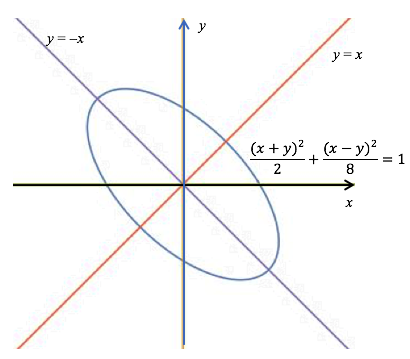 The simplified formula is 5x2 + 6xy + 5y2 = 8.If the rotation from the original conic was  we have x´ = x cos  – y sin  and y´ = x sin  +y cos There are now many questions which can be considered using your knowledge of matrices, transformations and trigonometric identities.ConclusionsDiscuss your findings for a specific example and the variations you have tried. 